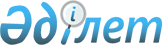 Қазақстан Республикасы Мәдениет және ақпарат министрлігі Мәдениет комитетінің "Күләш Байсейітова атындағы ұлттық опера және балет театры" республикалық мемлекеттік қазыналық кәсіпорнын тарату туралыҚазақстан Республикасы Үкіметінің 2014 жылғы 3 ақпандағы № 43 қаулысы

      «Мемлекеттік мүлік туралы» 2011 жылғы 1 наурыздағы Қазақстан Республикасының Заңына сәйкес Қазақстан Республикасының Үкіметі 

ҚАУЛЫ ЕТЕДІ:



      1. Қазақстан Республикасы Мәдениет және ақпарат министрлігі Мәдениет комитетінің «Күләш Байсейiтова атындағы ұлттық опера және балет театры» республикалық мемлекеттiк қазыналық кәсiпорны таратылсын.



      2. Қазақстан Республикасы Мәдениет және ақпарат министрлігінің Мәдениет комитеті Қазақстан Республикасы Қаржы министрлігінің Мемлекеттік мүлік және жекешелендіру комитетімен бірлесіп, заңнамада белгіленген тәртіппен осы қаулыдан туындайтын шараларды қабылдасын.



      3. Қоса беріліп отырған Қазақстан Республикасы Үкіметінің кейбір шешімдеріне енгізілетін өзгерістер бекітілсін.



      4. Мыналардың күші жойылды деп танылсын:



      1) «Астана қаласында «Ақ Орда» опера және балет театрын ашу туралы» Қазақстан Республикасы Үкiметiнiң 2000 жылғы 22 қаңтардағы № 114 қаулысы (Қазақстан Республикасының ПҮАЖ-ы, 2000 ж., № 3, 41-құжат);



      2) «Қазақстан Республикасы Үкiметiнiң 2000 жылғы 22 қаңтардағы № 114 қаулысына өзгерiстер енгiзу туралы» Қазақстан Республикасы Үкiметiнiң 2000 жылғы 5 сәуiрдегі № 507 қаулысы (Қазақстан Республикасының ПҮАЖ-ы, 2000 ж., № 18, 190–191-құжаттар);



      3) «Астана қаласындағы опера және балет театры туралы» Қазақстан Республикасы Үкіметінің 2000 жылғы 10 шілдедегі № 1048 қаулысы (Қазақстан Республикасының ПҮАЖ-ы, 2000 ж., № 28, 351-құжат).



      5. Осы қаулы қол қойылған күнінен бастап қолданысқа енгізіледі.      Қазақстан Республикасының

      Премьер-Министрі                                     С. Ахметов

Қазақстан Республикасы

Үкіметінің      

2014 жылғы 3 ақпандағы

№ 43 қаулысымен    

бекітілген       

Қазақстан Республикасы Үкіметінің кейбір шешімдеріне

енгізілетін өзгерістер

      1. Күші жойылды - ҚР Үкіметінің 23.09.2014 № 1003 қаулысымен.

      2. Күші жойылды - ҚР Үкіметінің 28.08.2015 № 683 қаулысымен.



      3. «Қазақстан Республикасы Мәдениет министрлігінің кейбір мәселелері» туралы Қазақстан Республикасы Үкіметінің 2008 жылғы 26 маусымдағы № 610 қаулысында (Қазақстан Республикасының ПҮАЖ-ы, 2008 ж., № 31, 316-құжат):



      «Қазақстан Республикасы Мәдениет министрлігі Мәдениет комитетінің қарамағына берілетін ұйымдар тізбесі» деген қосымшада:



      «Театрлар» деген бөлімде:



      реттік нөмірі 2-жол алынып тасталсын.
					© 2012. Қазақстан Республикасы Әділет министрлігінің «Қазақстан Республикасының Заңнама және құқықтық ақпарат институты» ШЖҚ РМК
				